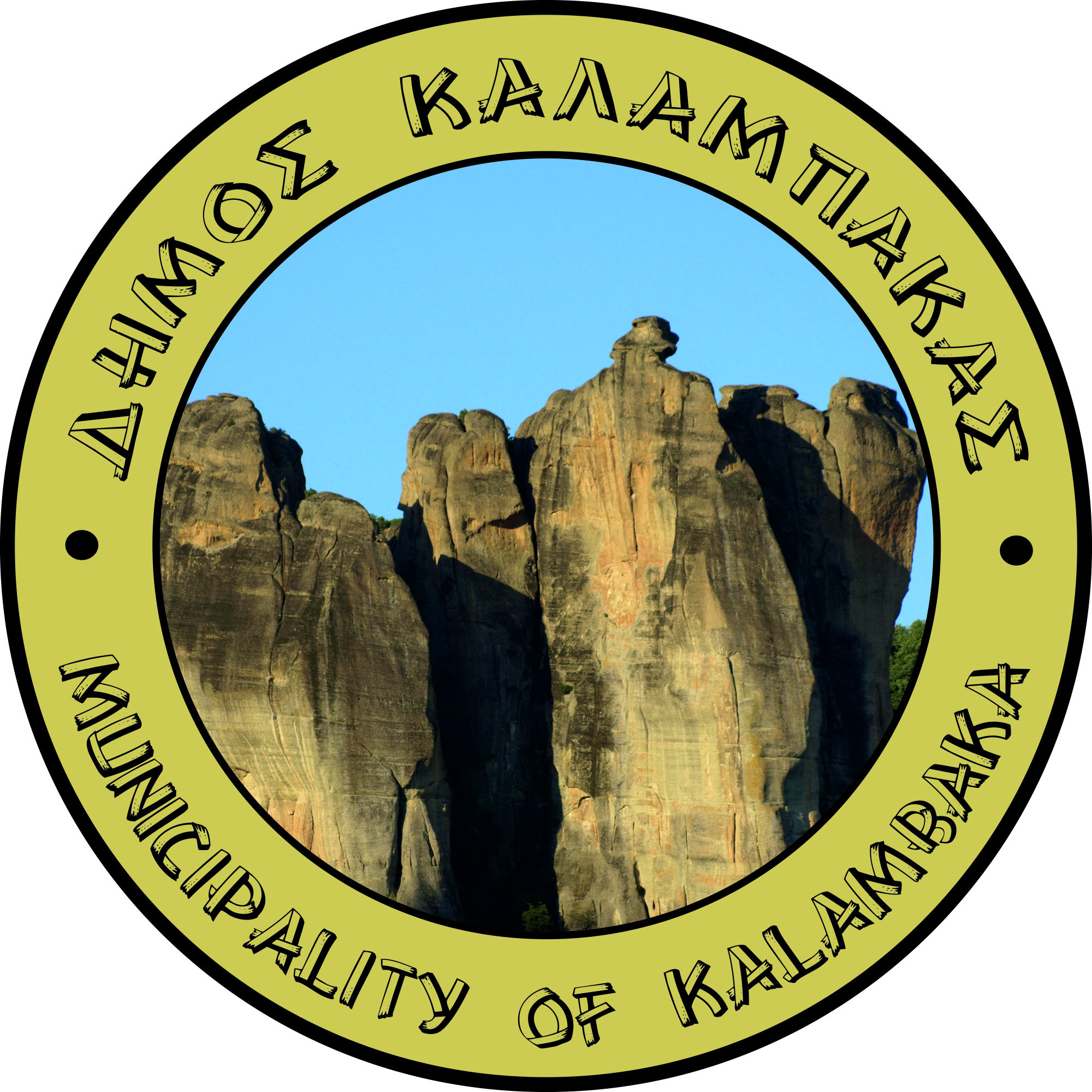                                                      ΑΝΑΚΟΙΝΩΣΗ - ΠΡΟΣΚΛΗΣΗΟ Δήμος Καλαμπάκας διαθέτει ξύλινους οικίσκους (μέγιστος αριθμός 8), διαστάσεων         2m x 2,5m. Θα τοποθετηθούν στον υπερυψωμένο  χώρο της Πλατείας Δημαρχείου και θα είναι  εξοπλισμένοι με ηλεκτρικό ρεύμα και Χριστουγεννιάτικο διάκοσμο. Στόχος μας  είναι η δημιουργία κατάλληλου χώρου για την  προβολή και πώληση τοπικών προϊόντων, κατά την περίοδο 20 Δεκεμβρίου 2014 μέχρι 3 Ιανουαρίου 2015. Ενδεικτικά προτείνουμε: προϊόντα Χριστουγεννιάτικης διακόσμησης, είδη αρτοποιίας, είδη ζαχαροπλαστικής, μέλι, γλυκά κουταλιού,  κρασί, τυροκομικά είδη καθώς και κάθε είδος που προβάλλει την τοπική μας παραγωγή.Οι οικίσκοι θα παραχωρηθούν δωρεάν από το Δήμο Καλαμπάκας και θα τηρηθεί σειρά προτεραιότητας σύμφωνα με την ημερομηνία υποβολής της αίτησης.Συμπληρώστε στην παρακάτω φόρμα τα ακόλουθα:Επάγγελμα  *Επωνυμία Επιχείρησης ή Συλλόγου *ΑΦΜ  *ΔΟΥ  *Περιγραφή Προϊόντων προς Πώληση * Ονοματεπώνυμο Υπεύθυνου Επικοινωνίας  *Τηλέφωνο (Σταθερό)Τηλέφωνο (Κινητό)Ε-mail Υπεύθυνου Επικοινωνίας Ημερομηνία υποβολής αίτησης *Οι αιτήσεις θα υποβάλλονται  στο γραφείο της Αντιδημάρχου Πολιτισμού κ. Λίλας Μπαντέκα-Νάνη από την 10η  Νοεμβρίου 2014             Τηλ. Επικοινωνίας  2432350204Ο/Η ΥΠΕΥΘΥΝΟΣ…………………………………….( ονοματεπώνυμο – υπογραφή )